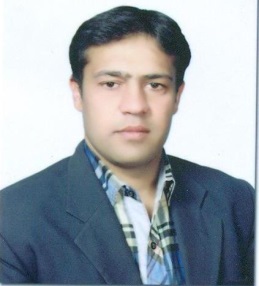 AFSAR DHA Pharmacist Pharmacy         CELL#C/o 0501685421                                             afsar.357439@2freemail.com                                                                                                                                                              experienceexperienceAGA KHAN HEALTH SERVICE  PAKISTAN, -Incharge  Pharmacy    August 2014- December  30,2016Ensure Pharmacy Operations related to Inventory Management, Ambulatory, and Inpatient Care Pharmacy Services.Operating Reception and Accounts by performing Inpatient and out patent billing system during Evening/Night Shifts and Holidays PERIODIC DUTIES AND RESPONSIBILITIES:Member of  Quality Improvement Committee, Unit ,Pharmacy & Drug therapeutic CommitteeDISTRICT HEAD QUARTERS  HOSPITAL SKARDU, Skardu— Hospital Pharmacist      May 2013- May 2014Monitoring the Pharmacy stores regarding to assure Quality Assurance Parameters.Ensuring daily and weekly Performa’s and distribution for proper consumptions of Drugs.HEALTH &PHARMACY, Gilgit—Retail Pharmacist                             Oct 2011-May 2013       E  Ensure Good Pharmacy Practice related to Quality Assurance, Inventory Management to dispensing.WILSON’S PHARMACEUTICAL, Islamabad—Quality Assurance officer   Feb 2010 -July 2010 Monitor and support Production department to assure the Quality and Stability of raw material to finished Product by physical evaluation and analysis. Maintain proper Validation and follow-up of cG.M.P and ensure ISO standard.training/workshops/serviCestraining/workshops/serviCesCommunity Emergency Response Team for Skardu training organized by Focus Humanitarian Assistance.Publication “Drug Abuse/Substance Abuse(Alcohol & Tobacco)     edition 2014Honorary Secretary of Shia Imami Ismaili Local Council for SkardueducationeducationDoctor of Pharmacy (PharmD) from University Of Karachi.(2004-2009): Pharmacology, Pharmaceutics, Pharmacognosy, Pharmaceutical Chemistry, Pharmaceutical Management and Marketing.Intermediate from D.J Sindh Govt. Science College, Karachi.(2002-2003)Matriculation from Aga Khan School Garden, Karachi.(2001)computer skillscomputer skillsWell versed in using PCMS office, Internet Exploring, & HardwarelanguageslanguagesEnglish, Urdu,Hindi,Brushaski & Balti  PERSONAL dataPERSONAL dataPERSONAL dataDate Of Birth     : 10th March 1986Marital Status    : Married